2024 LAAA Convention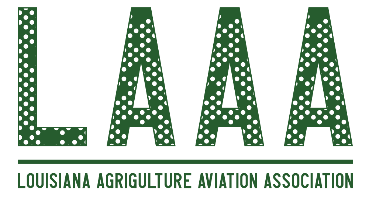 Golden NuggetLake Charles, LAJanuary 8 – 10, 2024Monday, Jan. 8Tuesday, Jan. 9Wednesday, Jan. 10States With CEU Approval: Louisiana, Alabama, Arkansas, Florida, Georgia, Indiana, Iowa, Kentucky, Minnesota, Mississippi, New Mexico, North Carolina, Tennessee, TexasTIMETitleLocation9:30 – 5:00Conference RegistrationMain Hall10:00 – 4:00Exhibitor SetupGrand I, II, & III10:00 – 12:00Covington AircraftWillowick II10:30 – 12:00Ladies Event Cookie Decorating ClassMemorial12:00 – 12:30Ladies Break and Socialize (Hors d’oeuvres) Memorial12:30 – 1:30Athena ProgramJulie PerrinMemorial12:00 – 1:00LUNCH: on your own12:00 – 1:30LAAA Board Meeting (Working Lunch)Boardroom1:00 – 4:20Drift Mitigation SeminarPresented by the LSU AgCenter PSEPWillowick I1:00 – 2:00Ag Pilot XWillowick II2:00 – 3:00Satloc and CP & TranslandWillowick II3:00 – 4:00 Chem ManWillowick II4:00Exhibit Hall OpensGrand I, II, & III	4:00LAAA Silent Auction BeginsGrand I, II, & III4:00 – 5:30Reception – Cash BarGrand I, II, & III5:30 – 7:30 Exhibitors ReceptionSponsored by Kimmel Aviation Insurance AgencyGrand I, II, & III7:30Exhibit Hall Closes7:00 – 10:00Conference RegistrationMain Hall7:00 – 7:30Recovery Breakfast (Sponsored by Davidson Solid Rock Insurance,  Chem-man by DataSmart and Red River Specialties dba Azelis (A&ES))Grand I, II, & III7:30 – 8:30PAASS: Preventing Stall Spin AccidentsRod Thomas and Perry HoferGrand IV8:30 – 9:30PAASS: 10-year Review of Aerial Application AccidentsRod Thomas and Perry HoferGrand IV9:30 – 9:50Coffee Break(Sponsored by McGriff Insurance, First South Farm Credit, and Reed, Inc.)9:50 – 10:50PAASS: The Impact of Droplet Size and Boom Length on Drift MitigationRod Thomas and Perry HoferGrand IV10:00 – 11:00Ladies Get TogetherMemorial10:50 – 11:35Agricultural Update & Participation in the Political ProcessCommissioner Mike Strain, DVMGrand IV11:35 – 12:30Awards LuncheonGrand IV12:30 – 1:00General Membership MeetingGrand IV1:00 – 2:00PAASS: Pesticide Storage and Site SecurityRod Thomas and Perry HoferGrand IV2:00 – 2:15Coffee Break(Sponsored by Transland/Cp Nozzles/Satloc)Grand I, II, & III2:30 – 3:00NAAA President ReportGrand IV3:00 – 3:30Exhibitors TimeGrand IV3:30 – 4:30Pesticide Safety & Regulatory State of the UnionKim BrownGrand IV4:30 – 4:45LDAF ReportsPresented by Harry Schexnayder, LDAFGrand IV5:00 – 7:30President’s ReceptionSponsored by: Lane Aviation, Inc. and AgAir UpdateGrand I, II, & III6:00AuctionCrawfish RaceGrand I, II, & III7:30 PMExhibit Hall Closes6:00 – 10:00Exhibitor Breakdown8:00 – 9:00Aerial herbicide applications: Spray drift, water volume, and weed control updates for 2024Tommy Butts, University of ArkansasGrand IV9:00 – 9:45FAA UpdatesGrand IV9:45 – 10:00Coffee Break(Sponsored by: Landry Aero and Turbines, Inc.)Grand I, II, & III10:00 – 10:50Challenges and Opportunities for Spray Drones in AgriculturePresented by Dr. Dan Martin, USDA- ARSGrand IV10:50 – 11:10Application TechnologyPresented by Randy Price, LSU AgCenter11:10 – 12:00PPE, Safe Handling of Pesticides, Pesticide Storage, and Chemical SecurityBryan Gueltig, LSU AgCenterGrand IV12:00RecertificationPresented by Joe Ingrao, LDAFGrand IV